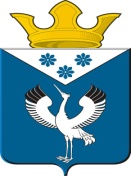 Российская ФедерацияСвердловская областьГлава муниципального образованияБаженовское сельское поселениеПОСТАНОВЛЕНИЕот  09.04.2020 г.			             	№ 45с. БаженовскоеОб определении кладбища для создания семейных (родовых) захоронений и  установлении размера платы за резервирование места для создания семейного (родового) захоронения, превышающего размер бесплатно предоставляемого места для родственного захоронения на территории муниципального образования Баженовское сельское поселениеРуководствуясь Федеральным законом от 6 октября 2003 года № 131-ФЗ «Об общих принципах организации местного самоуправления в Российской Федерации», Федеральным законом от 12 января 1996 года № 8-ФЗ «О погребении и похоронном деле», Постановлением  Правительства Свердловской области от 14.12.2012 N 1439-ПП (ред. от 23.08.2018) "Об утверждении Порядка предоставления участков земли на общественных кладбищах, расположенных на территории Свердловской области, для создания семейных (родовых) захоронений",ПОСТАНОВЛЯЮ:       1.  Определить Вязовское кладбище, как кладбище для создания семейных (родовых) захоронений на территории муниципального образования Баженовское сельское поселение.       2. Разрешить резервирование участков для семейных (родовых) захоронений на Вязовском кладбище  не более 20 кв.м. с учетом бесплатно предоставляемых 6 кв.м.       3. Установить размер платы за резервирование места для создания семейного (родового) захоронения в соответствии с Методикой расчета платы за резервирование места для создания семейного (родового) захоронения, превышающего размер бесплатно предоставляемого места для родственного захоронения согласно приложению.        4. Установить, что плата за резервирование места для создания семейного (родового) захоронения, превышающего размер бесплатно предоставляемого места для родственного захоронения, подлежит зачислению в бюджет администрации муниципального образования Баженовское сельское поселение для использования в соответствии с решением о бюджете на соответствующий финансовый год.       5.  Опубликовать (обнародовать) настоящее постановление в газете «Вести Баженовского сельского поселения» и на официальном сайте администрации МО Баженовское сельское поселение http://bajenovskoe.ru.      6. Контроль за исполнением настоящего постановления оставляю за собой.Глава муниципального образованияБаженовское сельское поселение __________________/Л.Г.ГлухихПРИЛОЖЕНИЕк Постановлению Главы МО Баженовское сельское поселениеот 09.04.2020 г. № 45Методика расчета платы за резервирование места для создания семейного (родового) захоронения, превышающего размер бесплатно предоставляемого места для родственного захоронения     1. Настоящая Методика расчета платы за резервирование места для создания семейного (родового) захоронения, превышающего размер бесплатно предоставляемого места для родственного захоронения (далее – Методика), устанавливает порядок расчета платы за резервирование места для создания семейного (родового) захоронения, превышающего размер бесплатно предоставляемого места для родственного захоронения (далее – резервирование места для создания семейного (родового) захоронения).2. Плата взимается за каждый 1 кв. м участка для создания семейного (родового) захоронения, размер которого превышает 6 кв. м, предоставляемого бесплатно, и при условии наличия свободного места для подзахоронения, но не более 20 кв. м.3. Расчет платы осуществляется по следующей формуле:РПусз = (Sобщ - Sб) x СТзук, где:РПусз – размер единовременной  платы в рублях за резервирование места для создания семейного (родового) захоронения;Sобщ - площадь места для семейного (родового) захоронения в кв. м;Sб - площадь бесплатно предоставляемого места для родственного захоронения в кв. м;СТзук - кадастровая стоимость 1 кв. м земельного участка кладбища, на территории которого расположено место для семейного (родового) захоронения, в рублях.